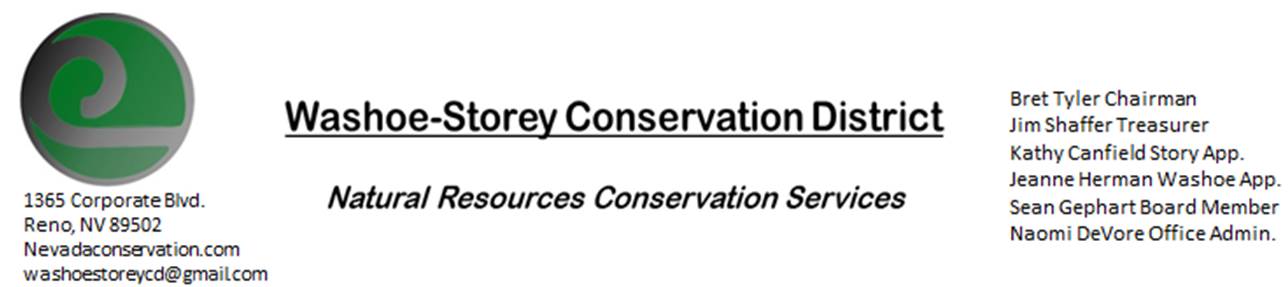 UPCOMING ELECTIONWSCD will hold a public election on Monday, November 9, 2020 11AM. The meeting will be held in-person at Louise Peri Park [800 Peri Ranch Rd, Lockwood NV 89434]*Votes cannot be accepted via conference call. Members of the public wishing to vote must attend in person*The Conservation District will consider and act on the following items unless otherwise noted: I. Call to Order   A.  Roll Call, Determination of Quorum and Others Present    B.  Opening Remarks by Members of the BoardII. Public Comments-Public comment will be allowed at the beginning, after each item on the agenda and prior to the adjournment of every meeting.  Public comment may be limited to five (5) minutes per comment.III. ELECTION OF SUPERVISORS Eligible Voters sign Poll ListSupervisor Seats open for Election: ChairpersonTerm to begin Jan. 4, 2021 and expire December 31, 2024. Nominations from the FloorVotes taken by secret ballotVotes countedElection results VI. Public Comments-Public comment will be allowed at the beginning, after each item on the agenda and prior to the adjournment of every meeting.  Public comment may be limited to five (5) minutes per comment. VII. Next Scheduled WSCD Board Meeting – November 9 (2nd Monday) 3:30pm via Google Meet. To participate in this meeting, RSVP by email washoestoreycd@gmail.com VIII. Adjourn – Action